免許証返納、高齢者運転免許証自主返納支援事業手続きの流れ１ 免許証返納手続き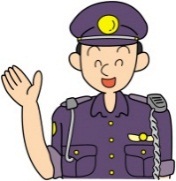 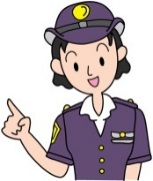 １の手続きで、『申請による運転免許証の取消通知書』『取り消しとなった運転免許証』を受け取ります。　　　※『申請による運転免許証の取消通知書』は再発行ができないため、大事に保管して下さい。万が一紛失された場合、公安委員会に申請することで発行される『運転経歴証明書』（有料）での申請も可能です。２ 高齢者運転免許証自主返納支援事業手続き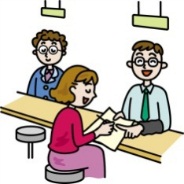 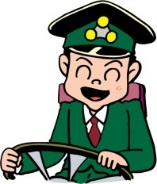 ２の手続きで、コミュニティバス等の回数券または路線バスIC乗車カードのどちらかを受け取ります。※代理人による申請の場合、後日ご本人様宛に郵送いたします。以上で手続きは終了です。